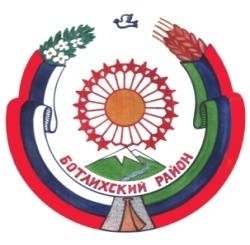 РЕСПУБЛИКА ДАГЕСТАНСОБРАНИЕ ДЕПУТАТОВ МУНИЦИПАЛЬНОГО РАЙОНА «БОТЛИХСКИЙ РАЙОН»368970; Ботлих с.13, р.1                                                                                                                    от 18.05.2017 г.                                                                                                                                                                                             Решениетринадцатой сессии Собрания депутатов муниципальногорайона «Ботлихский район» от 18 мая 2017 г.          О внесении изменений в решение Собрания депутатов  муниципального района «О бюджете МР «Ботлихский  район» на 2017 год и на плановый период 2018 – 2019 годов»           Рассмотрев представленный главой АМР «Ботлихский район» проект решения «О внесении изменений в решение Собрания депутатов муниципального района  «О бюджете МР «Ботлихский район» на 2017 год и на плановый период 2018 – 2019 годов" от 29.12.2017 года № 1, Собрание депутатов муниципального района решает:         1. Внести изменения в решение Собрания депутатов МР «Ботлихский район» «О бюджете МР «Ботлихский район» на 2017 год и на плановый период 2018 – 2019 годов», согласно приложениям №1-3.         2. Контроль за исполнением настоящего решения возложить на Управление финансов и экономики АМР «Ботлихский район».Опубликовать настоящее решение в районной газете «Дружба».Глава муниципального района                                     М. М. Патхулаев